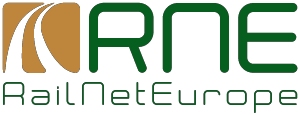 RailNetEurope Oelzeltgasse 3/9 AT-1030 ViennaТелефон: +43 1 907 62 72 00Факс: +43 1 907 62 72 90mailbox@rne.eu www.rne.eu.№ на главаЗаглавиеРъководство за изпълнениеПредложен текстКОНТРОЛ НА ВЕРСИИТЕТрябва да бъдат идентифицирани всички предишни версии на тази информация, заедно с кратко описание на промените.СЪДЪРЖАНИЕЧлен 5, параграф 2 от Регламент за изпълнение 2017/217 гласи, че „Управителите на инфраструктурата предоставят общ образец, който трябва да се разработи от железопътния сектор в сътрудничество с регулаторните органи в срок до 30 юни 2018 г., който операторите на обслужващите съоръжения могат да използват за предоставяне на информацията“.Този общ образец за обслужващите съоръжения е резултат от решение, разработено от RNE и IRG-Rail в сътрудничество с железопътния сектор и има за цел да подпомогне операторите на обслужващи съоръжения (ООС) при изготвянето на информационните документи в съответствие с изискванията на Регламент за изпълнение 2017 / 2177. Операторите на обслужващи съоръжения могат да изберат да приемат този общ образец или да разработят свой собствен образец, който да бъде публикуван на техния уебсайт или на общ портал, при условие че са спазени законовите изисквания.При използването на този образец е приложима следната легенда (този сегмент е само за целите на редактора и не трябва да бъде включен в документа за ОС):Изискванията в стандартния шрифт са задължителни във всеки случай съгласно член 4, параграф 2 IR 2017/2177Изискванията в курсив са задължителни, когато е приложимо, съгласно Регламент за изпълнение № 2017/2177Буквите в скоби се отнасят до приложимите параграфи от член 4 от Регламент за изпълнение № 2017/2177 или с други посочени членове.Освобождавания могат да бъдат давани от регулаторните органи за всеки отделен случай, въз основа на изискванията, отбелязани със *Цялата останала информация е по желание.1. Обща информация1. Обща информация1. Обща информация1. Обща информация1.1ВъведениеОбяснете целта на този документ.Определете името и типа на обслужващото съоръжение в съответствие с Директива 2012/34, приложение IIНаправете кратко представяне на обслужващото съоръжение.Отбележете къде е публикуван документът[Име на обслужващото съоръжение] състави този документ за обслужващо съоръжение в съответствие с изискванията на Регламент за изпълнение (ЕО) № 2017/2177 [Име на обслужващото съоръжение] е (изберете една или повече категории от а) до и) от Директива № 2012/34, приложение II)[Име на обслужващото съоръжение] е дружество, предназначено за ... (направете кратко представяне на обслужващото съоръжение)Този документ за обслужващо съоръжение е публикуван на www.xxxxxx.xx1.2Оператор на обслужващо съоръжениеИме, адрес и данни за контакт за всички оператори на обслужващи съоръжения (б)Ако обслужващото съоръжение се експлоатира от повече от един оператор или в него се предоставят свързани с железопътните дейности услуги от повече от един оператор, трябва да бъде предоставена информация дали е необходимо да се подават отделни заявки за достъп до съответните съоръжения и за тези услуги (ж)*1.3Период на валидност и процес на актуализиранеПосочете датите на периода на валидност на документа за обслужващо съоръжениеОпишете как се актуализира документа за обслужващо съоръжениеПримери:Този документ се актуализира ежегодно по време на публикуването на РД на мрежата, освен ако промените в съдържанието му не изискват извънредни актуализацииТози документ се актуализира ежегодно на XX от XXXXX, освен ако промените в съдържанието му не изискват допълнителни актуализацииТози документ се актуализира при необходимост2. Услуги2. Услуги2. Услуги2. Услуги2.XИме на услугатаОписание на всички свързани с железопътните дейности услуги, които се предоставят в съоръжението, както и техния тип (основни, допълнителни или спомагателни) г) Вижте също приложение II към Директива 2012/34/ЕСДруга възможност е да публикувате връзка към уебсайт, който предоставя цялата необходима информацияX се отнася до броя на предоставяните услуги3. Описание на обслужващото съоръжение3. Описание на обслужващото съоръжение3. Описание на обслужващото съоръжение3. Описание на обслужващото съоръжение3.1Списък на всички инсталацииКогато е уместно, списъкът на всички инсталации, в които се предоставят свързани с железопътните дейности услуги (a)(Забележка: Ако е възможно да се интегрира цялата информация от подточките на глава 3 3.X в една таблица вътре в 3.1 (всеки ред, съответстващ на инсталация и различните колони, отнасящи се до „Местоположение“, „Работно време“, „Технически характеристики“ и „Планирани промени в техническите характеристики“), няма да е необходимо включването на подточките на глава 3 3.X]В случай на обслужващо съоръжение само с една инсталация:Това обслужващо съоръжение се състои само от една инсталация.В случай на много сложни обслужващи съоръжения, които вече са публикували информация за своето обслужващо съоръжение в отговор на изискванията на Регламент за изпълнение № 2017/2177:Списъкът на инсталациите е публикуван наwww.xxxxxxxxxxxxОписанието на тези инсталации е публикувано на www.xxxxxxxxx [в този случай глави от 3.2 до 3.X могат да бъдат пропуснати]3.XИме на инсталация XX е заместител, така че главите на инсталацията могат да бъдат номерирани по последователен начин.Ако ОС има само една инсталация, номерацията на главата ще завърши с 3.2.4. Ако ОС има две инсталации, номерацията на главата ще завърши с 3.3.4.3.X.1МестоположениеМясто на инсталациятаПримери:GPS координати на инсталациятаКак да намерите инсталациятаДостъп до пътМестоположението на връзката към главната железопътна инфраструктура, включително, когато е уместно, името на свързващата железопътна гара3.X.2Работно времеРаботно време на инсталациятаПримери:Работно времеПонеделник – петъкСъбота – неделяРаботно време на инсталацията• Празничен период, официални празнициРаботно време на конкретни услуги (a)Работно времеПонеделник – петъкСъбота – неделяРаботно време на инсталацията• Празничен период, официални празници3.X.3Технически характеристикиКъдето е уместно, описание на техническите характеристики на инсталациятаПримери:Технически параметриЛиния на частен клон Коловози – брой и дължина на коловозите (параметри на TEN-T)Гаражни коловози Коловози – брой и дължина на коловозите (параметри на TEN-T)Маневрени и разпределителни коловози: Коловози – брой и дължина на коловозите (параметри на TEN-T)Техническо оборудване за товарене и разтоварване: Оборудване (кранове, рампи, товарачи...)Техническо оборудване за измиванеТехническо оборудване за поддръжкаЗона за съхранение (кв.м. )3.X.4Планирани промени в техническите характеристикиИнформация относно промените в техническите характеристики и временните ограничения на капацитета на обслужващото съоръжение, които биха могли да окажат значително въздействие върху работата на обслужващото съоръжение, включително планираните работи;Примери:Подробности за примерни инвестицииСписък на проектитеМестоположениеЕстество на проектаКрайна дата на дейностите4. Такси4. Такси4. Такси4. Такси4.1Информация за такситеИнформация относно таксите за получаване на достъп до обслужващи съоръжения и таксите за ползване на всяка от предоставяните в тях свързани с железопътните дейности услуги (м)4.2Информация за отстъпките*Информация относно принципите на схемите за търговски отстъпки, предлагани на заявителите, при спазване на изискванията за търговска тайна (н)*5. Условия за достъп5. Условия за достъп5. Условия за достъп5. Условия за достъп5.1Правни изискванияИнформация, показваща дали е необходим договор, сертификати или застраховкаМодели на договори за достъп и общи условия (поне в случаите на експлоатирани обслужващи съоръжения и свързани с железопътните дейности услуги, предоставяни от оператори, намиращи се под пряк или непряк контрол от страна на контролираща организация) и)*5.2Технически условияКъдето е уместно, описание на техническите условия, които трябва да бъдат изпълнени от подвижния състав, който влиза в обслужващото съоръжениеПримери:Тип подвижен съставМаксимална дължина на влака, габарит, тегло5.3Самопредоставяне на свързани с железопътните дейности услуги*Информация относно възможността за самопредоставяне на свързани с железопътните дейности услуги и условие за заявяване на подобни услуги (д)*5.4ИТ системиКъдето е уместно, информация относно условията за използване на ИТ системи на оператора, ако заявителите са задължени да използват такива системи, и правилата относно защитата на чувствителни и търговски данни;6. Разпределение на капацитета6. Разпределение на капацитета6. Разпределение на капацитета6. Разпределение на капацитета6,1Исканията за достъп или услуги*Информация относно процедурите за искане за достъп до обслужващо съоръжение или за предоставяни в него услуги, или и за двете, включително относно сроковете за подаване на заявки, както и необходимото време за обработване на заявките (е)* и (член 8)*В обслужващите съоръжения, които се експлоатират от повече от един оператори или в които се предоставят свързани с железопътните дейности услуги от повече от един оператори, трябва да се даде указание дали е необходимо да се подават отделни заявки за достъп до съответните съоръжения и за тези услуги (ж)*Информация за минимално необходимото съдържание и формата на заявките за достъп до обслужващи съоръжения и свързани с железопътните дейности услуги, или образец за такава заявка (з)*6.2Отговор на заявкитеОписание на отговора на заявките (член 9)*Описание на процедурата за координация и регулаторните мерки, посочени в член 10, и критерии за приоритетност, посочени в член 11(к)6.3Информация за наличния капацитет и временните ограничения на капацитетаИнформация за промени в техническите характеристики и за временни ограничения в капацитета на обслужващото съоръжение, които биха могли да окажат сериозно влияние върху функционирането на обслужващото съоръжение, включително за планирани дейности (л)*